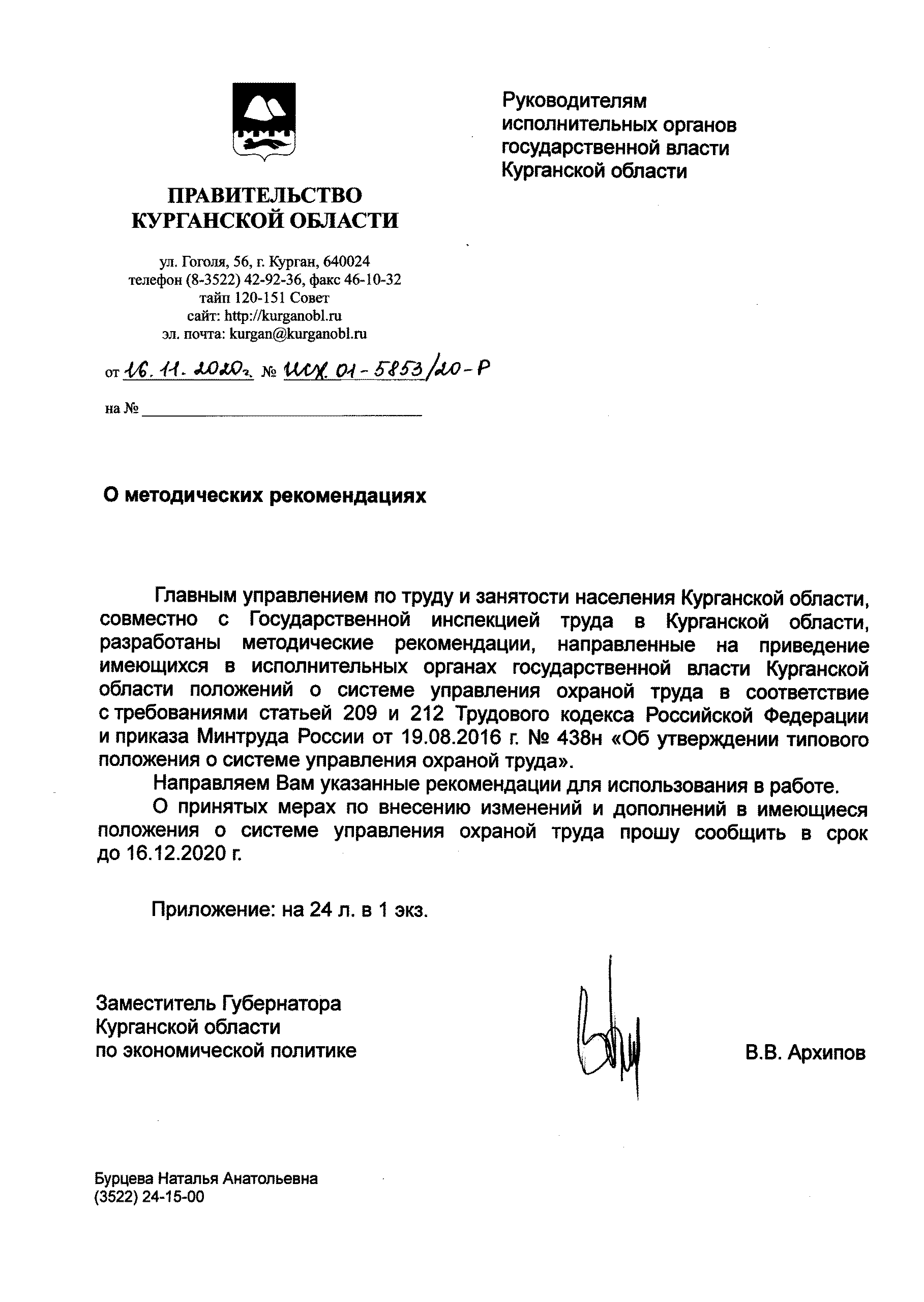 ПриложениеРЕКОМЕНДАЦИИоб утверждении положения о системе управления охраной труда в исполнительных органах государственной власти Курганской области_________________________________________________________________________ПРИМЕЧАНИЯ РАЗРАБОТЧИКА:Настоящие Рекомендации разработаны в целях выполнения работодателем (представителем нанимателя) положений статей 209 и 212 Трудового кодекса РФ в отношении обеспечения охраны труда состоящих в штате исполнительного органа государственной власти Курганской области государственных гражданских служащих и работников, не являющихся государственными гражданскими служащими, путём создания и документирования системы управления охраной труда. При разработке положения о системе управления охраной труда необходимо адаптировать содержание настоящих Рекомендаций под особенности соответствующего исполнительного органа государственной власти._____________________________________________________________________(Исполнительный орган государственной власти Курганской области)ПРИКАЗОб утверждении Положения о системе управления охраной труда (профессиональной служебной деятельности)в (исполнительном органе государственной власти Курганской области)В целях реализации  статьи 212 Трудового кодекса Российской Федерации, приказа Министерства труда и социальной защиты Российской Федерации от 19 августа 2016 года № 438н «Об утверждении Типового положения о системе управления охраной труда» ПРИКАЗЫВАЮ:1. Утвердить Положение о системе управления охраной труда (профессиональной служебной деятельности) в (исполнительном органе государственной власти Курганской области) согласно приложению к настоящему приказу.2. Назначить ответственным за обеспечение функционирования системы управления охраной труда (профессиональной служебной деятельности) в (исполнительном органе государственной власти Курганской области), координацию работы по охране труда (профессиональной служебной деятельности) в управлениях, отделах (исполнительного органа государственной власти Курганской области) ФИО первого заместителя (заместителя) руководителя исполнительного органа государственной власти Курганской области.3. Контроль за выполнением приказа оставляю за собой.Руководитель исполнительного органа государственной власти Курганской областиПриложение 1к приказу (исполнительного органа государственной власти Курганской области)от _________________ 2020 г.  № _______«Об утверждении Положения о системе управления охраной труда (профессиональной служебной деятельности) в (исполнительном органе государственной власти Курганской области)»Положение о системе управления охраной труда (профессиональной служебной деятельности) в (исполнительном органе государственной власти Курганской области)ПРИМЕЧАНИЕ РАЗРАБОТЧИКА: адаптировать содержание текста под особенности органа властиРаздел I. Общие положенияНастоящее Положение о системе управления охраной труда (профессиональной служебной деятельности) (далее по тексту – управление охраной труда, охрана труда, труд) в (исполнительном органе государственной власти Курганской области) (далее - Положение) разработано на основании статьи 212 Трудового кодекса Российской Федерации, приказа Министерства труда и социальной защиты Российской Федерации от 19 августа 2016 года № 438н «Об утверждении Типового положения о системе управления охраной труда», с учетом межгосударственного стандарта ГОСТ 12.0.230-2007 «Система стандартов безопасности труда. Системы управления охраной труда. Общие требования», национального стандарта Российской Федерации ГОСТ Р 12.0.007-2009 «Система стандартов безопасности труда. Система управления охраной труда в организации. Общие требования по разработке, применению, оценке и совершенствованию». Положение устанавливает общие требования к организации работы по охране труда, определяет порядок и структуру управления охраной труда, служит правовой и организационно-методической основой формирования нормативных документов в (исполнительном органе государственной власти Курганской области).Действие Положения распространяется на лиц, замещающих государственные должности Курганской области в (исполнительном органе государственной власти Курганской области) (далее – лица, замещающие государственные должности), государственных гражданских служащих Курганской области, замещающих должности государственной гражданской службы Курганской области в (исполнительном органе государственной власти Курганской области) (далее – гражданские служащие), на работников  (исполнительного органа государственной власти Курганской области), занимающих должности, не отнесенные к  должностям государственной гражданской службы Курганской области (далее – работники).Раздел II. Политика (исполнительного органа государственной власти Курганской области) в области охраны трудаОбеспечение безопасных условий труда, сохранение жизни и здоровья гражданских служащих, работников в процессе трудовой деятельности, профилактика производственного травматизма и профессиональных заболеваний, контроль и управление профессиональными рисками являются основными приоритетами и важнейшими условиями деятельности (исполнительного органа государственной власти Курганской области) в области охраны труда.Основными принципами организации системы управления охраной труда (далее – СУОТ) (исполнительного органа государственной власти Курганской области) являются:обеспечение приоритета сохранения жизни и здоровья гражданских служащих, работников в процессе их трудовой деятельности;гарантии прав гражданских служащих, работников на охрану труда;профилактика и предупреждение производственного травматизма и профессиональной заболеваемости;соблюдение федеральных законов и иных нормативных правовых актов Российской Федерации, законов и иных нормативных правовых актов Курганской области в сфере охраны труда, а также программ по охране труда, коллективных соглашений по охране труда и иных требований;планирование мероприятий по охране труда;неукоснительное исполнение требований охраны труда (исполнительным органом государственной власти Курганской области) и лицами, замещающими государственные должности, гражданскими служащими, работниками, ответственность за их нарушение;непрерывное совершенствование и повышение эффективности СУОТ.(Исполнительный орган государственной власти Курганской области) гарантирует обеспечение политики в области охраны труда всеми доступными ресурсами в рамках функционирования системы управления охраной труда.Раздел III. Цели (исполнительного органа государственной власти Курганской области) в области охраны трудаДля реализации политики (исполнительного органа государственной власти Курганской области) в области охраны труда определены основные цели:организация и функционирование СУОТ (исполнительного органа государственной власти Курганской области);создание гражданским служащим, работникам условий, обеспечивающих исполнение ими трудовых (должностных) обязанностей, в том числе предоставление рабочих (служебных) мест, оборудованных в соответствии с требованиями законодательства Российской Федерации, обеспечение надлежащих организационно-технических условий, необходимых для исполнения трудовых (должностных) обязанностей;организация работы по обеспечению выполнения гражданскими служащими, работниками требований охраны труда;организация профилактической работы по предупреждению травматизма, профессиональных заболеваний и несчастных случаев.Для достижения цели, указанной в подпункте 1 пункта 4 настоящего положения, в (исполнительном органе государственной власти Курганской области) обеспечивается:принятие локальных нормативных актов по вопросам организации и функционирования СУОТ;наличие и актуализация комплекта нормативных правовых актов, содержащих требования охраны труда в соответствии со спецификой деятельности, локальных нормативных актов по охране труда, организация доступа к ним лиц, замещающих государственные должности, гражданских служащих, работников (исполнительного органа государственной власти Курганской области);разработка инструкций по охране труда для лиц, замещающих государственные должности, гражданских служащих, работников (исполнительного органа государственной власти Курганской области);создание комиссии по охране труда в (исполнительном органе государственной власти Курганской области) (далее - комиссия по охране труда) (ПРИМЕЧАНИЕ РАЗРАБОТЧИКА рекомендаций: указанная в данном разделе комиссия создается из сотрудников органа власти в соответствии с приказом Минтруда России от 24.06.2014 N 412н «Об утверждении Типового положения о комитете (комиссии) по охране труда» и действует в целях обеспечения охраны труда гражданских служащих, работников органа власти, не подменяя действующую межведомственную комиссию по охране труда при исполнительном органе государственной власти);планирование организации работы по управлению профессиональными рисками;организация процедуры подготовки лиц, замещающих государственные должности, гражданских служащих, работников (исполнительного органа государственной власти Курганской области) по охране труда;учет и анализ аварий, несчастных случаев и профессиональных заболеваний;включение в проекты должностных регламентов и должностных инструкций обязанностей по охране труда.Для достижения цели, указанной в подпункте 2 пункта 4 настоящего положения, в (исполнительном органе государственной власти Курганской области) реализуются следующие процедуры:обеспечение оптимального режима труда и отдыха (служебного времени и времени отдыха) лиц, замещающих государственные должности, гражданских служащих, работников (исполнительного органа государственной власти Курганской области);организация и проведение специальной оценки условий труда;контроль состояния рабочих (служебных) мест лиц, замещающих государственные должности, гражданских служащих, работников (исполнительного органа государственной власти Курганской области);организация работ по созданию безопасных условий труда (службы), соответствующих требованиям законодательства Российской Федерации, нормам, правилам и инструкциям по охране труда;ознакомление лиц, замещающих государственные должности, гражданских служащих, работников (исполнительного органа государственной власти Курганской области)  с требованиями охраны труда.Для достижения цели, указанной в подпункте 3 пункта 4 настоящего положения, в (исполнительном органе государственной власти Курганской области)  реализуются следующие процедуры:мониторинг соблюдения режима труда и отдыха (служебного времени и времени отдыха) лиц, замещающих государственные должности, гражданских служащих, работников (исполнительного органа государственной власти Курганской области);обучение безопасным методам и приемам выполнения работ, оказанию первой помощи пострадавшим, проведение инструктажа по охране труда, стажировки на рабочем (служебном) месте и проверки знания требований охраны труда;организация контроля состояния условий труда на рабочих (служебных) местах, а также правильности применения средств индивидуальной и коллективной защиты;организация и проведение проверок состояния охраны труда в (исполнительном органе государственной власти Курганской области);Для достижения цели, указанной в подпункте 4 пункта 4 настоящего положения, в (исполнительном органе государственной власти Курганской области) реализуются следующие процедуры:формирование внутренней мотивации гражданских служащих, работников (исполнительного органа государственной власти Курганской области) на безопасную трудовую деятельность;формирование профессиональной компетенции лиц, замещающих государственные должности, гражданских служащих, работников (исполнительного органа государственной власти Курганской области) путем обучения приемам безопасной трудовой деятельности;контроль за соблюдением служебной и трудовой дисциплины в (исполнительном органе государственной власти Курганской области);информирование лиц, замещающих государственные должности, гражданских служащих, работников (исполнительного органа государственной власти Курганской области) об условиях труда на их рабочих (служебных) местах, уровнях профессиональных рисков, а также о предоставляемых гарантиях и полагающихся компенсациях;выявление опасностей, оценка профессиональных рисков и управление ими;обеспечение безопасного проведения подрядных работ на территории (исполнительного органа государственной власти Курганской области) или снабжения безопасной продукцией;обеспечение проведения диспансеризации гражданских служащих, обязательных медицинских осмотров работников (исполнительного органа государственной власти Курганской области).Раздел IV. Обеспечение функционирования СУОТ (распределение обязанностей в сфере охраны труда между должностными лицами)С учетом штатной должностной структуры (исполнительного органа государственной власти Курганской области) управление охраной труда осуществляется:на уровне отделов;на уровне управлений, входящих в состав (исполнительного органа государственной власти Курганской области);на уровне (исполнительного органа государственной власти Курганской области) в целом.Управление охраной труда на уровне отделов, в соответствии с имеющимися полномочиями, осуществляют начальники отделов (исполнительного органа государственной власти Курганской области).Управление охраной труда на уровне управлений, в соответствии с имеющимися полномочиями, осуществляют начальники управлений, входящих в состав (исполнительного органа государственной власти Курганской области). Управление охраной труда на уровне руководителя в (исполнительном органе государственной власти Курганской области) в целом, в соответствии с имеющимися полномочиями, осуществляет руководитель (исполнительного органа государственной власти Курганской области) во взаимодействии с первым заместителем (заместителем, заместителями) руководителя (исполнительного органа государственной власти Курганской области), специалистом по охране труда (в случае отсутствия в штате - специалистом, исполняющим функции специалиста по охране труда, далее по тексту – специалист по охране труда) и комиссией по охране труда, создаваемой в соответствии со статьей 218 Трудового кодекса Российской Федерации, приказом Министерства труда и социальной защиты Российской Федерации от 24 июня 2014 года № 412н «Об утверждении Типового положения о комитете (комиссии) по охране труда».Обязанности начальников отделов (исполнительного органа государственной власти Курганской области): обеспечивают в отделе условия труда, соответствующие требованиям охраны труда;обеспечивают функционирование СУОТ в отделе;содействуют работе комиссии по охране труда;контролируют проведение обучения по охране труда гражданских служащих, работников отдела;проводят первичные и повторные, внеплановые и целевые инструктажи гражданских служащих, работников на рабочем месте;участвуют в организации проведения специальной оценки условий труда;обеспечивают наличие в общедоступных местах отдела документов и информации, содержащих требования охраны труда, для ознакомления с ними гражданских служащих, работников отдела;участвуют в организации проведения диспансеризации гражданских служащих отдела;при несчастных случаях, происшедших в отделе, принимают меры по оказанию первой помощи, вызову скорой медицинской помощи и организации доставки пострадавших в медицинскую организацию, сообщают о происшедшем вышестоящему руководителю;обеспечивают исполнение указаний и предписаний органов государственной власти, выдаваемых ими по результатам контрольно-надзорной деятельности, указаний (предписаний) специалиста по охране труда;контролируют соблюдение гражданскими служащими, работниками отдела требований охраны труда;не допускают к самостоятельной работе (исполнению должностных обязанностей) лиц, не прошедших инструктаж и проверку знаний по охране труда;не допускают к работе (исполнению должностных обязанностей) лиц, грубо нарушающих служебную (трудовую) дисциплину, правила и инструкции по охране труда;приостанавливают работы в отделе в случаях, установленных требованиями охраны труда;включают в проекты должностных регламентов гражданских служащих, должностных инструкций работников отдела обязанности по охране труда и ответственность за их нарушение;несут ответственность за ненадлежащее выполнение возложенных на них обязанностей в сфере охраны труда.При наличии в отделе гражданских служащих, работников, обязанных проходить обязательные предварительные и периодические медосмотры, обязательные психиатрические обследования дополнительно:не допускают к работе гражданских служащих, работников, не прошедших в установленные сроки обязательный медицинский осмотр в соответствии со списком контингента работников, подлежащих прохождению предварительного (при поступлении на работу) и периодических (в течение трудовой деятельности) медицинских осмотров.При наличии в отделе работников, которым необходимо выдавать специальную одежду, специальную обувь и другие средства индивидуальной защиты (далее – СИЗ), смывающие и обезвреживающие средства, дополнительно:не допускают к работе без СИЗ работников, которые обязаны их применять в соответствии с установленными нормами выдачи;контролируют соблюдение установленных норм выдачи смывающих и обезвреживающих средств в пределах своей компетенции.При наличии в штате органа власти водителей автомобилей, дополнительно устанавливаются обязанности соответствующих должностных лиц, ответственных за безопасную эксплуатацию автотранспорта:контролируют прохождение водителями предрейсовых (послерейсовых) медицинских осмотров;обеспечивают выпуск в работу технически исправного транспорта.Обязанности начальников управлений, входящих в состав (исполнительного органа государственной власти Курганской области):  обеспечивают в управлении условия труда, соответствующие требованиям охраны труда;обеспечивают функционирование СУОТ в управлении;распределяют обязанности в сфере охраны труда между своими подчиненными, в том числе делегируют им часть своих полномочий, определяют степень их ответственности;содействуют работе комиссии по охране труда;организуют проведение обучения по охране труда гражданских служащих,  работников управления;участвуют в организации проведения специальной оценки условий труда;обеспечивают наличие в общедоступных местах документов и информации, содержащих требования охраны труда, для ознакомления с ними гражданских служащих, работников;участвуют в организации и осуществлении контроля за состоянием условий и охраны труда в управлении;участвуют в организации проведения диспансеризации гражданских служащих;обеспечивают исполнение указаний и предписаний органов государственной власти, выдаваемых ими по результатам контрольно-надзорной деятельности, указаний (предписаний) специалиста по охране труда;при несчастных случаях, происшедших в управлении, принимают меры по оказанию первой помощи, вызову скорой медицинской помощи и организации доставки пострадавших в медицинскую организацию, сообщают о происшедшем вышестоящему руководителю;приостанавливают работы в случаях, установленных требованиями охраны труда;обеспечивают включение в проекты должностных регламентов гражданских служащих, должностных инструкций работников обязанностей по охране труда и ответственности за их нарушение;не допускают к работе (исполнению должностных обязанностей) лиц, грубо нарушающих служебную (трудовую) дисциплину, правила и инструкции по охране труда;не допускают к самостоятельной работе (исполнению должностных обязанностей) лиц, не прошедших инструктаж и проверку знаний по охране труда;несут ответственность за ненадлежащее выполнение возложенных на них обязанностей в сфере охраны труда.Обязанности руководителя (исполнительного органа государственной власти Курганской области) при осуществлении управления охраной труда: гарантирует и обеспечивает права гражданских служащих, работников на охрану труда, включая обеспечение условий труда, соответствующих требованиям охраны труда;обеспечивает соблюдение режима труда и отдыха гражданских служащих, работников;обеспечивает создание и функционирование СУОТ;обеспечивает своевременное страхование гражданских служащих, работников от несчастных случаев на производстве и профессиональных заболеваний, профессиональных рисков;организует ресурсное обеспечение мероприятий по охране труда;утверждает организационно-распорядительные документы, назначает первого заместителя (заместителя) руководителя ответственным за организацию работы по охране труда в (исполнительном органе государственной власти Курганской области);определяет обязанности в сфере охраны труда и ответственность первого заместителя (заместителя) руководителя, заместителей руководителя (исполнительного органа государственной власти Курганской области), начальников управлений, начальников отделов, специалиста по охране труда;организует проведение специальной оценки условий труда, в т.ч. обеспечивает создание комиссии по проведению спецоценки;организует осуществление контроля за состоянием условий и охраны труда;организует расследование аварий, несчастных случаев и профессиональных заболеваний, принимает меры по устранению их причин, предупреждению и профилактике;своевременно информирует органы государственной власти о происшедших авариях, несчастных случаях и профессиональных заболеваниях;организует исполнение указаний и предписаний органов государственной власти, выдаваемых ими по результатам контрольно-надзорной деятельности;через своих заместителей, руководителей структурных подразделений приостанавливает работы, отстраняет гражданских служащих, работников от работы в случаях, установленных требованиями охраны труда;обеспечивает включение в должностные регламенты гражданских служащих, должностные инструкции работников обязанностей по охране труда и ответственности за их нарушение;обеспечивает создание комиссии по охране труда (исполнительного органа государственной власти Курганской области); приказом, с учетом мнения выборного органа первичной профсоюзной организации или иного уполномоченного гражданским служащими, работниками представительного органа, утверждает положение о комиссии по охране труда;содействует работе комиссии по охране труда;несет ответственность за ненадлежащее выполнение возложенных на него обязанностей в сфере охраны труда.При проведении обучения по охране труда отдельных категорий гражданских служащих, работников непосредственно в органе власти (если не все подлежащие обучению  проходят обучение и проверку знаний в обучающих организациях, аккредитованных на оказание услуг в области охраны труда), дополнительно:создает комиссию по проверке знаний требований охраны труда гражданских служащих, работников.Обязанности первого заместителя (заместителя, заместителей) руководителя, ответственного (ответственных) за организацию работы по охране труда в (исполнительном органе государственной власти Курганской области) при осуществлении управления охраной труда:обеспечивает функционирование СУОТ (исполнительного органа государственной власти Курганской области), координацию работы по охране труда в управлениях, отделах (исполнительного органа государственной власти Курганской области);руководит работой службы охраны труда (специалиста по охране труда);обеспечивает соблюдение режима труда и отдыха (служебного времени и времени отдыха) гражданских служащих, работников (исполнительного органа государственной власти Курганской области);участвует в обеспечении соответствующих требованиям охраны труда условий труда на каждом рабочем (служебном) месте;организует безопасную эксплуатацию производственных зданий, сооружений, оборудования;- принимает меры по предотвращению аварий, сохранению жизни и здоровья гражданских служащих, работников и иных лиц при возникновении таких ситуаций, в том числе меры по оказанию пострадавшим первой помощи;осуществляет информирование гражданских служащих, работников об условиях труда на их рабочих местах, уровнях профессиональных рисков;обеспечивает санитарно-бытовое обслуживание и медицинское обеспечение гражданских служащих, работников в соответствии с требованиями охраны труда;включает в проекты должностных регламентов гражданских служащих, должностных инструкций работников  обязанности по охране труда и ответственность за их нарушение;обеспечивает обучение безопасным методам и приемам выполнения работ, оказанию первой помощи пострадавшим, проведение инструктажа по охране труда, стажировки на рабочем (служебном) месте и проверки знаний и навыков в области охраны труда;обеспечивает соблюдение установленного порядка обучения гражданских служащих, работников, с учетом необходимости поддержания необходимого уровня компетентности для выполнения служебных обязанностей, относящихся к обеспечению охраны труда;обеспечивает соблюдение установленного порядка обучения и профессиональной подготовки лиц, замещающих государственные должности, гражданских служащих, работников (исполнительного органа государственной власти Курганской области);обеспечивает допуск к самостоятельной работе лиц, удовлетворяющих соответствующим квалификационным требованиям и не имеющих медицинских противопоказаний к указанной работе;обеспечивает недопущение к работе, отстранение от замещаемой должности государственной гражданской службы (исполнительного органа государственной власти Курганской области) (недопущение к исполнению должностных обязанностей) лиц, не прошедших в установленном порядке обучение и инструктаж по охране труда, стажировку и проверку знаний и навыков в области охраны труда;участвует в организации контроля состояния условий труда на рабочих (служебных) местах, а также правильности применения средств индивидуальной и коллективной защиты;участвует в организации проведения диспансеризации гражданских служащих (исполнительного органа государственной власти Курганской области);участвует в принятии мер по предотвращению аварий, сохранению жизни и здоровья лиц, замещающих государственные должности, гражданских служащих, работников (исполнительного органа государственной власти Курганской области), в том числе мер по оказанию пострадавшим первой помощи;руководит разработкой организационно-распорядительных документов, локальных нормативных актов по охране труда (исполнительного органа государственной власти Курганской области), распределяет обязанности по охране труда между своими подчиненными;содействует работе представительных органов, уполномоченных гражданскими служащими, работниками (исполнительного органа государственной власти Курганской области);организует проведение специальной оценки условий труда в соответствии с законодательством Российской Федерации;организует управление профессиональными рисками;организует и проводит контроль за состоянием охраны труда в (исполнительном органе государственной власти Курганской области);обеспечивает предоставление федеральным органам исполнительной власти, осуществляющим функции по выработке государственной политики и нормативно-правовому регулированию в сфере труда, федеральному органу исполнительной власти, уполномоченному на осуществление федерального государственного надзора за соблюдением трудового законодательства и иных нормативных правовых актов, содержащих нормы трудового права, иным федеральным органам исполнительной власти, осуществляющим государственный контроль (надзор) в установленной сфере деятельности, уполномоченному органу исполнительной власти Курганской области в сфере охраны труда, органам профсоюзного контроля за соблюдением трудового законодательства и иных актов, содержащих нормы трудового права, информации и документов, необходимых для осуществления ими своих полномочий;обеспечивает беспрепятственный допуск должностных лиц федерального органа исполнительной власти, уполномоченного на осуществление федерального государственного надзора за соблюдением трудового законодательства и иных нормативных правовых актов, содержащих нормы трудового права, иных федеральных органов исполнительной власти, осуществляющих государственный контроль (надзор) в установленной сфере деятельности, уполномоченного органа исполнительной власти Курганской области в сфере охраны труда, органов Фонда социального страхования Российской Федерации, а также представителей органов общественного контроля в целях проведения проверок условий и охраны труда и расследования несчастных случаев на производстве и профессиональных заболеваний;своевременно информирует органы государственной власти о происшедших авариях, несчастных случаях и профессиональных заболеваниях;организует выполнение предписаний должностных лиц федерального органа исполнительной власти, уполномоченного на осуществление федерального государственного надзора за соблюдением трудового законодательства и иных нормативных правовых актов, содержащих нормы трудового права, иных федеральных органов исполнительной власти, осуществляющих государственный контроль (надзор) в установленной сфере деятельности, и рассмотрение представлений органов общественного контроля в установленные Трудовым кодексом Российской Федерации, иными федеральными законами сроки;обеспечивает разработку и утверждение инструкций по охране труда лиц, замещающих государственные должности, гражданских служащих, работников (исполнительного органа государственной власти Курганской области); с учетом мнения выборного органа первичной профсоюзной организации или иного уполномоченного гражданскими служащими, работниками органа;обеспечивает доступность документов и информации, содержащих требования охраны труда, для ознакомления с ними гражданских служащих, работников и иных лиц;по представлению уполномоченных представителей отстраняет от работы лиц, допустивших неоднократные нарушения требований охраны труда;возглавляет комиссию по охране труда;организует прохождение диспансеризации гражданскими служащими;в отсутствие руководителя исполняет обязанности по охране труда, возложенные на него;несет ответственность за ненадлежащее выполнение возложенных на него обязанностей в сфере охраны труда.При наличии гражданских служащих, работников, обязанных проходить обязательные предварительные и периодические медосмотры, дополнительно:организует в соответствии с Трудовым кодексом Российской Федерации проведение за счет средств (исполнительного органа государственной власти Курганской области) обязательных предварительных (при поступлении на работу) и периодических (в течение трудовой деятельности) медицинских осмотров;обеспечивает допуск к самостоятельной работе лиц, удовлетворяющих соответствующим квалификационным требованиям и не имеющих медицинских противопоказаний к указанной работе;При наличии работников, которым необходимо выдавать СИЗ, смывающие и обезвреживающие средства, дополнительно:обеспечивает за счет средств (исполнительного органа государственной власти Курганской области) приобретение и выдачу СИЗ, смывающих и обезвреживающих средств в соответствии с условиями труда и согласно типовым нормам их выдачи.Обязанности специалиста по охране труда (исполнительного органа государственной власти Курганской области): осуществляет свою деятельность во взаимодействии с комиссией по охране труда, участвует в работе комиссии;в своей деятельности руководствуется законами и нормативными правовыми актами по охране труда, соглашениями, коллективным договором, планом мероприятий по охране труда;осуществляет  контроль функционирования СУОТ, принимает меры по устранению нарушений охраны труда и СУОТ;осуществляет координацию работы по охране труда в структурных подразделениях;проводит вводный инструктаж для гражданских служащих, работников;разрабатывает проекты локальных нормативных актов, обеспечивающих создание и функционирование системы управления охраной труда;перерабатывает локальные нормативные акты по вопросам охраны труда в случае вступления в силу новых нормативных правовых актов, содержащих нормы трудового права, или внесения изменений в действующие нормативные правовые акты;контролирует проведение обучения по охране труда;участвует в организации и проведении специальной оценки условий труда;выявляет, анализирует и оценивает профессиональные риски совместно с комиссией по охране труда; разрабатывает планы (программы) мероприятий по обеспечению безопасных условий и охраны труда, улучшению условий и охраны труда, управлению профессиональными рисками, совместно с комиссией по охране труда;подготавливает отчетную (статистическую) документацию работодателя по вопросам условий и охраны труда;информирует гражданских служащих, работников об условиях и охране труда на рабочих местах, о риске повреждения здоровья, предоставляемых им гарантиях, полагающихся им компенсациях и средствах индивидуальной защиты;выявляет потребности в обучении гражданских служащих, работников по вопросам охраны труда,  планирует и контролирует проведение обучения;оказывает помощь (отделу организационной работы) в направлении гражданских служащих на диспансеризацию;участвует в расследовании несчастных случаев и профессиональных заболеваний, ведет учет и отчетность по ним;обеспечивает наличие в общедоступных местах документов и информации, содержащих требования охраны труда, для ознакомления с ними гражданских служащих, работников (исполнительного органа государственной власти Курганской области);участвует в организации и осуществлении контроля за состоянием условий и охраны труда;контролирует исполнение указаний и предписаний органов государственной власти, выдаваемых ими по результатам контрольно-надзорной деятельности;при несчастных случаях организует и контролирует принятие мер по оказанию первой помощи, вызову скорой медицинской помощи, организации доставки пострадавших в медицинскую организацию, сообщает о происшедшем руководителю (исполнительного органа государственной власти Курганской области);приостанавливает работы в случаях выявления нарушений требований охраны труда;инициирует включение в проекты должностных регламентов гражданских служащих, должностных инструкций работников обязанностей по охране труда и ответственности за их нарушение;контролирует исполнение начальниками отделов обязанностей по недопущению к работе (исполнению должностных обязанностей) лиц, грубо нарушающих служебную (трудовую) дисциплину, правила и инструкции по охране труда;контролирует исполнение начальниками отделов обязанностей по недопущению к самостоятельной работе (исполнению должностных обязанностей) лиц, не прошедших инструктаж и проверку знаний по охране труда;оказывает методическую помощь руководителям структурных подразделений организации в разработке новых и пересмотре действующих инструкций по охране труда;осуществляет информационное наполнение раздела «Охрана труда» официального сайта (исполнительного органа государственной власти Курганской области);участвует в проведении контроля за исполнением бюджета организации в сфере охраны труда;участвует в проведении контроля за использованием средств, предусмотренных областным бюджетом  (исполнительному органу государственной власти Курганской области) на реализацию государственной программы Курганской области «Улучшение условий и охраны труда в Курганской области» (если областным бюджетом предусмотрены такие средства);несет ответственность за ненадлежащее выполнение возложенных на него обязанностей в сфере охраны труда.При наличии гражданских служащих, работников, обязанных проходить обязательные предварительные и периодические медосмотры, обязательные психиатрические освидетельствования, предрейсовые (послерейсовые) медосмотры, дополнительно:- организует и участвует в работе по составлению списка контингентов работников, подлежащих обязательным предварительным и периодическим медицинским осмотрам; поименных списков, разработанных на основании списка контингентов; направлений на медицинский осмотр, списка подлежащих обязательному психиатрическому освидетельствованию,  по проведению предрейсовых (послерейсовых) медосмотров, контролирует своевременное направление работников на обязательные медицинские осмотры.При наличии работников, которым необходимо выдавать СИЗ, смывающие и обезвреживающие средства, дополнительно:участвует в составлении норм выдачи работникам в соответствии с условиями труда и типовыми нормами за счет (исполнительного органа государственной власти Курганской области) СИЗ, смывающих и обезвреживающих средств, контролирует приобретение и выдачу их работникам.При проведении обучения по охране труда отдельных категорий гражданских служащих, работников непосредственно в исполнительном органе государственной власти (если не все подлежащие обучению  проходят обучение и проверку знаний в обучающих организациях, аккредитованных на оказание услуг в области охраны труда), дополнительно:составляет список гражданских служащих, работников, подлежащих обучению в обучающих организациях, аккредитованных на оказание услуг в области охраны труда, и список гражданских служащих, работников, подлежащих обучению в (исполнительном органе государственной власти Курганской области);совместно с руководителями структурных подразделений составляет программы обучения по охране труда, тесты (экзаменационные билеты, вопросники и т.д.) для проверки знаний требований охраны труда гражданских служащих, работников; входит в состав комиссии по проверке  знаний требований охраны труда. Обязанности гражданских служащих, работников:соблюдают требования охраны труда в рамках выполнения своих трудовых (служебных) функций, включая выполнение требований инструкций по охране труда, правил служебного  распорядка, а также соблюдают трудовую дисциплину;проходят обучение по охране труда, а также по оказанию первой помощи пострадавшим в результате несчастных случаев;участвуют в осуществлении контроля за состоянием условий и охраны труда;содержат в порядке свое рабочее (служебное) место;перед началом рабочего дня проводят осмотр своего рабочего (служебного) места;следят за исправностью оборудования на своем рабочем (служебном) месте;о выявленных при осмотре своего рабочего (служебного) места недостатках докладывают своему непосредственному руководителю и действуют по его указанию;извещают своего непосредственного или вышестоящего руководителя о любой ситуации, угрожающей жизни и здоровью людей, о каждом несчастном случае или об ухудшении состояния своего здоровья, в том числе о проявлении признаков острого профессионального заболевания (отравления), или иных лиц;при возникновении аварий действуют в соответствии с ранее утвержденным порядком действий в случае их возникновения;принимают меры по оказанию первой помощи пострадавшим на производстве;несут ответственность за ненадлежащее выполнение возложенных на них обязанностей в сфере охраны труда.При наличии работников, которым необходимо выдавать СИЗ, смывающие и обезвреживающие средства, дополнительно:правильно применяют средства индивидуальной защиты (выданные в соответствии с нормами бесплатной выдачи работникам специальной одежды, специальной обуви и других средств индивидуальной защиты) и коллективной защиты.При наличии гражданских служащих, работников, обязанных проходить обязательные предварительные и периодические медосмотры, дополнительно:проходят обязательные предварительные (при поступлении на работу) и периодические (в течение трудовой деятельности) медицинские осмотры (диспансеризацию), другие обязательные медицинские осмотры (в соответствии со списком контингентов работников, подлежащих обязательным предварительным при приеме на работу и периодическим медицинским осмотрам; списком работников, подлежащих обязательным психиатрическим освидетельствованиям, списком работников, подлежащих предрейсовым (послерейсовым) осмотрам), а также проходят внеочередные медицинские осмотры по направлению в случаях, предусмотренных Трудовым кодексом Российской Федерации и иными федеральными законами.Функции комиссии по охране труда:проведение проверок состояния условий и охраны труда на рабочих местах, подготовка соответствующих предложений руководителю (исполнительного органа государственной власти Курганской области)  по решению проблем охраны труда на основе анализа состояния условий и охраны труда производственного травматизма и профессиональной заболеваемости;содействие специалисту по охране труда, в информировании гражданских служащих, работников о состоянии условий и охраны труда на рабочих местах, существующем риске повреждения здоровья;рассмотрение предложений гражданских служащих, работников, первичной профсоюзной организации для выработки рекомендаций, направленных на улучшение условий и охраны труда гражданских служащих, работников;информирование гражданских служащих, работников о проводимых мероприятиях по улучшению условий и охраны труда, профилактике производственного травматизма, профессиональных заболеваний;информирование гражданских служащих, работников о результатах специальной оценки условий труда на их рабочих (служебных) местах, в том числе о декларировании соответствия условий труда на рабочих местах государственным нормативным требованиям охраны труда;участие в рассмотрении вопросов финансирования мероприятий по охране труда, обязательного социального страхования от несчастных случаев на производстве и профессиональных заболеваний;подготовка и представление руководителю (исполнительного органа государственной власти Курганской области) предложений по совершенствованию работ по охране труда и сохранению здоровья гражданских служащих, работников;рассмотрение проектов локальных нормативных правовых актов по охране труда и подготовка предложений по ним руководителю (исполнительного органа государственной власти Курганской области), выборному органу первичной профсоюзной организации.Раздел V. Процедуры,  направленные на достижение целей в области охраны трудаС целью организации процедуры подготовки по охране труда лиц, замещающих государственные должности, гражданских служащих, работников в (исполнительном органе государственной власти Курганской области) устанавливаются (вводятся в действие):- перечень должностей лиц, замещающих гражданские должности, гражданских служащих, работников, проходящих обучение по охране труда в обучающих организациях, аккредитованных на оказание услуг в области охраны труда;- перечень инструкций по охране труда по профессиям и видам работ;- программы первичного инструктажа на рабочем месте;- перечень должностей гражданских служащих, работников, ответственных за проведение инструктажа по охране труда на рабочем месте в структурных подразделениях, за проведение стажировки по охране труда (при необходимости);перечень должностей гражданских служащих, работников, проходящих обучение по охране труда непосредственно в (исполнительном органе государственной власти Курганской области);перечень должностей гражданских служащих, работников, освобожденных от прохождения первичного инструктажа на рабочем месте (в случае необходимости);программы инструктажей по охране труда;состав комиссии по проверке знаний требований охраны труда, создаваемой в соответствии с постановлением Министерства труда и социального развития Российской Федерации, Министерства образования Российской Федерации от 13 января 2003 года № 1/29 «Об утверждении Порядка обучения по охране труда и проверки знаний требований охраны труда работников организаций»; перечень вопросов по охране труда, по которым гражданские служащие, работники проходят проверку знаний в комиссии по проверке знаний требований охраны труда;порядок организации подготовки по вопросам оказания первой помощи пострадавшим на производстве;порядок организации и проведения инструктажа по охране труда;порядок организации и проведения обучения по охране труда;порядок организации и проведения стажировки на рабочем месте и подготовки по охране труда (при необходимости).В ходе организации процедуры обучения гражданских служащих, работников по охране труда учитывается необходимость подготовки гражданских служащих, работников, исходя из характера и содержания выполняемых ими работ, служебных обязанностей, имеющейся у них квалификации и компетентности, необходимых для безопасного выполнения своих обязанностей.С целью организации процедуры организации и проведения специальной оценки условий труда: создается комиссия по проведению специальной оценки условий труда, определяются права, обязанности и ответственность ее членов в соответствии с Федеральным законом от 28 декабря 2013 года № 426-ФЗ «О специальной оценке условий труда»;определяется порядок проведения специальной оценки условий труда на рабочих местах;определяется порядок осуществления отбора и заключения гражданско-правового договора с организацией, проводящей специальную оценку условий труда;определяется порядок урегулирования споров по вопросам специальной оценки условий труда;определяется порядок использования результатов специальной оценки условий труда.С целью организации процедуры управления профессиональными рисками в (исполнительном органе государственной власти Курганской области) устанавливается (определяется) порядок реализации следующих мероприятий по управлению профессиональными рисками:выявление опасностей;оценка уровней профессиональных рисков;снижение уровней профессиональных рисков.Оценку профессиональных рисков осуществляет специалист по охране труда совместно с комиссией по охране труда, используя результаты специальной оценки условий труда, с целью разработки мероприятий по предупреждению возможных опасностей и снижению профессионального риска и планирования работ по улучшению условий труда гражданских служащих, работников. Основным процессом в (исполнительном органе государственной власти Курганской области) являются административно-управленческая деятельность сотрудников, в том числе с применением персональных компьютеров и оргтехники.Основными опасностями (рисками) в данных процессах являются (градация по вероятности и значимости возможных негативных последствий):а) механические опасности: опасность падения из-за потери равновесия, в том числе при спотыкании или подскальзывании, а также при передвижении по скользким поверхностям или мокрым полам (на поверхностях одного уровня, а также на лестничных маршах);опасность пореза частей тела, в том числе кромкой листа бумаги, канцелярским ножом, ножницами;опасность травмирования снегом и (или) льдом, упавшим с крыш зданий и сооружений (при входе в служебное здание, выходе из него и перемещении рядом с ним, а также при перемещении по улицам населенных пунктов при выполнении должностных обязанностей);опасность падения из-за внезапного появления на пути следования большого перепада высот;опасность удара;опасность раздавливания, в том числе из-за наезда транспортного средства;б) электрические опасности: опасность поражения током вследствие прямого контакта с поврежденной электропроводкой удлинителей, сетевых фильтров, шнуров питания офисного и прочего оборудования, находящейся под напряжением, с неисправными электрическими выключателями и розетками;опасность поражения током вследствие контакта с токоведущими частями, которые находятся под напряжением из-за неисправного состояния (косвенный контакт);опасность поражения при прямом попадании молнии;опасность косвенного поражения молнией;в) термические опасности:опасность ожога при контакте незащищенных частей тела с поверхностью предметов, имеющих высокую температуру;опасность ожога от воздействия на незащищенные участки тела материалов, жидкостей или газов, имеющих высокую температуру;опасность ожога от воздействия открытого пламени;опасность теплового удара при длительном нахождении на открытом воздухе при прямом воздействии лучей солнца на незащищенную поверхность головы;опасность теплового удара от воздействия окружающих поверхностей оборудования, имеющих высокую температуру;опасность теплового удара при длительном нахождении вблизи открытого пламени;опасность теплового удара при длительном нахождении в помещении с высокой температурой воздуха;ожог роговицы глаза;опасность от воздействия на незащищенные участки тела материалов, жидкостей или газов, имеющих низкую температуру;г) опасности, связанные с воздействием микроклимата на рабочих местах и на открытом воздухе при выполнении должностных обязанностей:опасность воздействия пониженных температур воздуха;опасность воздействия повышенных температур воздуха;д) опасности, связанные с воздействием биологического фактора:опасность из-за возможного контакта с лицами, являющимися носителями, переносчиками патогенных микроорганизмов (включая COVID-19);опасности из-за укуса переносчиков инфекций (клещи) при выполнении должностных обязанностей;е) опасности, связанные с воздействием тяжести и напряженности трудового процесса:опасность, связанная с перемещением груза вручную;опасность от подъема тяжестей, превышающих допустимый вес;опасность психических нагрузок, стрессов;опасность перенапряжения зрительного анализатора;опасность, связанная с наклонами корпуса;опасность, связанная с рабочей позой;опасность вредных для здоровья поз, связанных с чрезмерным напряжением тела;ж) опасности, связанные с воздействием неионизирующих излучений:опасность от электромагнитных излучений;з) опасности, связанные с организационными недостатками:опасность, связанная с отсутствием на рабочем месте аптечки первой помощи, инструкции по оказанию первой помощи пострадавшему на производстве и средств связи;опасность, связанная с отсутствием информации (схемы, знаков, разметки) о направлении эвакуации в случае возникновения аварии, пожара;опасность, связанная с допуском гражданских служащих, работников, не прошедших подготовку по охране труда;опасность, связанная с отсутствием на рабочем месте инструкций, содержащих порядок безопасного выполнения работ, и информации об имеющихся опасностях, связанных с выполнением рабочих операций;опасность, связанная с отсутствием описанных мероприятий (содержания действий) при возникновении неисправностей (опасных ситуаций) при обслуживании устройств, оборудования, приборов или при использовании биологически опасных веществ;и) опасности пожара:опасность от вдыхания дыма, паров вредных газов и пыли при пожаре;опасность воздействия открытого пламени;опасность воздействия повышенной температуры окружающей среды;опасность воздействия пониженной концентрации кислорода в воздухе;опасность воздействия огнетушащих веществ;опасность воздействия осколков частей разрушившихся зданий, сооружений, строений;к) опасности транспорта:опасность наезда на человека;опасность травмирования в результате дорожно-транспортного происшествия;л) опасности насилия:опасность насилия от третьих лиц.Допускается использование разных методов оценки уровня профессиональных рисков для разных процессов и операций с учетом  следующего:управление профессиональными рисками осуществляется с учетом деятельности (исполнительного органа государственной власти Курганской области);тяжесть возможного ущерба растет пропорционально увеличению числа людей, подвергающихся опасности;все оцененные профессиональные риски подлежат управлению;процедуры выявления опасностей и оценки уровня профессиональных рисков должны постоянно совершенствоваться и поддерживаться в рабочем состоянии с целью обеспечения эффективной реализации мер по их снижению;эффективность разработанных мер по управлению профессиональными рисками должна постоянно оцениваться.К мерам по исключению или снижению уровней профессиональных рисков относятся:исключение опасной работы;замена опасной работы менее опасной;реализация инженерных (технических) методов ограничения риска воздействия опасностей на гражданских служащих, работников;реализация административных методов ограничения времени воздействия опасностей на гражданских служащих, работников;использование средств индивидуальной защиты.С целью организации процедуры информирования гражданских служащих, работников об условиях труда на их рабочих местах, уровнях профессиональных рисков в (исполнительном органе государственной власти Курганской области) устанавливаются формы такого информирования и порядок их осуществления. Информирование может осуществляться в форме:включения соответствующих положений в трудовой договор работника, служебный контракт гражданского служащего;ознакомления гражданского служащего, работника с результатами специальной оценки условий труда на его рабочем месте;размещения сводных данных о результатах проведения специальной оценки условий труда на рабочих (служебных) местах;использования локальной информационной сети;использования информационных ресурсов в информационно-телекоммуникационной сети «Интернет»;размещения соответствующей информации в общедоступных местах.С целью организации процедуры обеспечения оптимальных режимов труда и отдыха гражданских служащих, работников в (исполнительном органе государственной власти Курганской области) определяются мероприятия по предотвращению возможности травмирования гражданских служащих, работников, их заболеваемости из-за переутомления и воздействия психофизиологических факторов. К мероприятиям по обеспечению оптимальных режимов труда и отдыха гражданских служащих, работников относятся:обеспечение рационального использования рабочего времени;обеспечение внутрисменных перерывов для отдыха гражданских служащих, работников, включая перерывы для создания благоприятных микроклиматических условий;поддержание высокого уровня работоспособности и профилактика утомляемости гражданских служащих, работников.С целью организации проведения подрядных работ на территории (исполнительного органа государственной власти Курганской области) или снабжения безопасной продукцией, устанавливается (определяется) порядок обеспечения безопасного выполнения подрядных работ или снабжения безопасной продукцией, ответственность подрядчика и порядок контроля со стороны (исполнительного органа государственной власти Курганской области) за выполнением согласованных действий по организации безопасного выполнения подрядных работ или снабжения безопасной продукцией.При установлении порядка обеспечения безопасного выполнения подрядных работ или снабжения безопасной продукцией используется следующий набор возможностей подрядчиков или поставщиков по соблюдению требований (исполнительного органа государственной власти Курганской области), включая требования охраны труда:оказание безопасных услуг и предоставление безопасной продукции надлежащего качества;эффективная связь и координация с уровнями управления в (исполнительном органе государственной власти Курганской области) до начала работы;информирование работников подрядчика или поставщика об условиях труда в (исполнительном органе государственной власти Курганской области), имеющихся опасностях;подготовка по охране труда работников подрядчика или поставщика с учетом специфики деятельности (исполнительного органа государственной власти Курганской области);контроль выполнения подрядчиком или поставщиком требований (исполнительного органа государственной власти Курганской области).С целью организации процедуры организации и проведения наблюдения за состоянием здоровья гражданских служащих, работников, в (исполнительном органе государственной власти Курганской области) определяются:порядок осуществления как обязательных, так и на добровольной основе (в том числе по предложениям гражданских служащих, работников, уполномоченных ими представительных органов, комитета (комиссии) по охране труда) медицинских осмотров, психиатрических освидетельствований, химико-токсикологических исследований работников – при наличии рабочих мест, на которых работники подлежат этим процедурам;перечень должностей гражданских служащих, профессий работников, которые подлежат обязательным медицинским осмотрам, психиатрическим освидетельствованиям, химико-токсикологическим исследованиям – при наличии сотрудников, подлежащих этим процедурам;перечень должностей гражданских служащих, подлежащих диспансеризации.В случае наличия в структуре исполнительного органа государственной власти Курганской области водителей автомобилей и других работников рабочих профессий:С целью организации процедуры обеспечения работников средствами индивидуальной защиты, смывающими и обезвреживающими средствами в (исполнительном органе государственной власти Курганской области) определяются:порядок выявления потребности в обеспечении работников средствами индивидуальной защиты, смывающими и обезвреживающими средствами;порядок обеспечения работников средствами индивидуальной защиты, смывающими и обезвреживающими средствами, включая организацию учета, хранения, химической чистки, стирки и ремонта средств индивидуальной защиты;перечень профессий (должностей) работников и положенных им средств индивидуальной защиты, смывающих и обезвреживающих средств.Раздел VI. Планирование мероприятий по реализации процедурВ целях эффективного проведения процедур, направленных на сохранение жизни и здоровья лиц, замещающих государственные должности, гражданских служащих, работников руководителем (исполнительного органа государственной власти Курганской области) утверждается план мероприятий по реализации процедур.В плане мероприятий по реализации процедур отражаются:результаты проведенного анализа состояния условий и охраны труда в (исполнительном органе государственной власти Курганской области);общий перечень мероприятий, проводимых при реализации процедур;ожидаемый результат по каждому мероприятию, проводимому при реализации процедур;сроки реализации каждого мероприятия, проводимого при реализации процедур;ответственные лица за реализацию мероприятий, проводимых при реализации процедур.Обеспечение подготовки, пересмотра и актуализации плана мероприятий по реализации процедур осуществляется комиссией по охране труда.Раздел VII. Контроль функционирования СУОТ и мониторинг реализации процедурС целью организации контроля функционирования СУОТ (исполнительного органа государственной власти Курганской области)  осуществляются следующие мероприятия:оценка соответствия состояния охраны труда требованиям охраны труда;получение информации для определения результативности и эффективности процедур;получение данных, составляющих основу для принятия решений по совершенствованию СУОТ.Контроль за функционированием СУОТ включает в себя:контроль состояния рабочего места, применяемого оборудования, инструментов, материалов, выявления профессиональных рисков, а также реализации иных мероприятий по охране труда, осуществляемых постоянно, мониторинг показателей реализации процедур;контроль выполнения процессов, имеющих периодический характер выполнения: оценка условий труда гражданских служащих, работников, обучение по охране труда;учет и анализ аварий, несчастных случаев, профессиональных заболеваний, а также изменений требований охраны труда, планов мероприятий по охране труда, подлежащих выполнению, внедрения нового оборудования;контроль эффективности функционирования СУОТ  в целом.Проведение регулярных проверок предполагает оперативный контроль, целевые проверки, внеплановые проверки, комплексные проверки.Для повышения эффективности контроля функционирования СУОТ и мониторинга показателей реализации процедур на каждом уровне управления, вводится трехступенчатая форма контроля функционирования СУОТ:I ступень контроля – отдел  (исполнительного органа государственной власти Курганской области);II ступень контроля – управления, входящие в состав (исполнительного органа государственной власти Курганской области);III ступень контроля – (исполнительный орган государственной власти Курганской области) в целом.Оперативный контроль проводится ежедневно руководителями отделов.Целевые проверки проводятся специалистом по охране труда. Проверки проводятся в соответствии с утвержденным графиком. Результаты проверок оформляются в виде акта-предписания с указанием выявленных нарушений и несоответствий, сроками устранения и назначением лиц, ответственных за устранение выявленных нарушений.Внеплановые проверки проводятся вне графика целевых и комплексных проверок. Результаты внеплановых проверок оформляются при необходимости соответствующими актами.В случае выявления грубых нарушений специалист по охране труда  готовит проект приказа о результатах проведенной проверки с определением степени вины нарушителей и разработкой мероприятий по выявленным замечаниям, определением ответственных за выполнение выявленных недостатков в установленные сроки.В случаях, когда в ходе проведения контроля функционирования СУОТ и мониторинга реализации процедур выявляется необходимость принятия мер по предотвращению аварий, несчастных случаев, профессиональных заболеваний, незамедлительно осуществляются корректирующие действия.Руководство, гражданские служащие, работники (исполнительного органа государственной власти Курганской области) обязаны обращать внимание на ведение работ, служебной деятельности в соответствии с требованиями правил и норм охраны труда.Все виды проверок и обследований должны проводиться с одновременным оказанием практической помощи в организации работ по созданию безопасных условий труда.Раздел VIII. Планирование улучшений функционирования СУОТПланирование улучшения функционирования СУОТ (исполнительного органа государственной власти Курганской области) осуществляется в соответствии с результатами контроля функционирования СУОТ (исполнительного органа государственной власти Курганской области) и мониторинга реализации процедур в (исполнительном органе государственной власти Курганской области), с учетом результатов расследований аварий, несчастных случаев, профессиональных заболеваний, результатов контрольно-надзорных мероприятий органов государственной власти, предложений гражданских служащих, работников и (или) уполномоченных ими представительных органов.При планировании улучшения функционирования СУОТ (исполнительного органа государственной власти Курганской области) проводится анализ эффективности функционирования СУОТ (исполнительного органа государственной власти Курганской области), предусматривающий оценку следующих показателей:степень достижения целей (исполнительного органа государственной власти Курганской области) в области охраны труда;эффективность действий по результатам предыдущего анализа эффективности функционирования СУОТ (исполнительного органа государственной власти Курганской области);необходимость изменения СУОТ (исполнительного органа государственной власти Курганской области), включая корректировку целей в области охраны труда, перераспределение обязанностей в области охраны труда.Обеспечение планирования улучшения функционирования СУОТ (исполнительного органа государственной власти Курганской области) ежегодно осуществляется комиссией по охране труда и оформляется в форме плана, утверждаемого руководителем  (исполнительного органа государственной власти Курганской области).Совершенствование СУОТ  осуществляют путем принятия управляющих и корректирующих воздействий на соответствующие элементы СУОТ.Мероприятия по совершенствованию СУОТ и ее соответствующих элементов должны учитывать:основные цели по охране труда;результаты выявленных опасностей и оценки профессиональных рисков;результаты расследования несчастных случаев на производстве и профессиональных заболеваний, выявленных случаев ухудшения здоровья, болезней и других происшествий, связанных с производственной деятельностью;результаты контрольно-надзорных мероприятий органов государственной власти;результаты внутренних проверок, наблюдения, анализа, учета условий и охраны труда;результаты анализа эффективности функционирования СУОТ членами комиссии по охране труда;предложения по совершенствованию, поступающие от руководителей всех уровней управления, гражданских служащих, работников, включая членов комиссии по охране труда;изменения в законодательных и нормативных правовых актах по охране труда;новую информацию по улучшению условий и охраны труда и передовой опыт в области охраны труда других организаций.По результатам анализа эффективности СУОТ комиссией по охране труда принимаются решения, направленные на ее совершенствование, которые оформляют протоколом комиссии по охране труда, а при необходимости приказом (исполнительного органа государственной власти Курганской области).Раздел IX. Реагирование на аварии, несчастные случаиРасследования возникновения и первопричин инцидентов, несчастных случаев и профессиональных заболеваний на производстве направлены на выявление любых недостатков в СУОТ и должны быть документально оформлены.Порядок расследования несчастных случаев на производстве установлен статьями 227-231 Трудового кодекса Российской Федерации и постановлением Министерства труда и социального развития Российской Федерации от 24 октября 2002 года № 73 «Об утверждении форм документов, необходимых для расследования и учета несчастных случаев на производстве, и положения об особенностях расследования несчастных случаев на производстве в отдельных отраслях и организациях».Результаты расследований доводят до сведения комиссии по охране труда для подготовки соответствующих рекомендаций с целью выполнения корректирующих действий и учитывают в деятельности по непрерывному совершенствованию СУОТ.С целью обеспечения и поддержания безопасных условий труда, недопущения случаев производственного травматизма и профессиональной заболеваемости в (исполнительном органе государственной власти Курганской области) разрабатываются порядок выявления потенциально возможных аварий и порядок действий в случае их возникновения в соответствии с требованиями, установленными пунктами 61 и 62 Типового положения о системе управления охраной труда, утвержденного Приказом Министерства труда и социальной защиты Российской Федерации от 19.08.2016 N 438н «Об утверждении Типового положения о системе управления охраной труда».При установлении порядка действий при возникновении аварии в (исполнительном органе государственной власти Курганской области) учитываются существующие и разрабатываемые планы реагирования на аварии и ликвидации их последствий, а также необходимость гарантировать в случае аварии:а) защиту людей, находящихся в рабочей зоне, при возникновении аварии посредством использования внутренней системы связи и координации действий по ликвидации последствий аварии;б) возможность гражданских служащих, работников остановить работу и/или незамедлительно покинуть рабочее место и направиться в безопасное место;в) невозобновление работы в условиях аварии;г) предоставление информации об аварии соответствующим компетентным органам, службам и подразделениям по ликвидации аварийных и чрезвычайных ситуаций, надежной связи с ними;д) оказание первой помощи пострадавшим в результате аварий и несчастных случаев на производстве и при необходимости вызов скорой медицинской помощи, выполнение противопожарных мероприятий и эвакуации всех людей, находящихся в рабочей зоне;е) подготовку гражданских служащих, работников для реализации мер по предупреждению аварий, обеспечению готовности к ним и к ликвидации их последствий, включая проведение регулярных тренировок в условиях, приближенных к реальным авариям.Результаты реагирования на аварии, несчастные случаи и профессиональные заболевания оформляются в форме акта с указанием корректирующих мероприятий по устранению причин, повлекших их возникновение.Раздел X. Управление документами СУОТС целью организации управления документами СУОТ устанавливаются (определяются) формы и рекомендации по оформлению локальных нормативных актов и иных документов, содержащих структуру системы, обязанности и ответственность в сфере охраны труда для каждого структурного подразделения и конкретного исполнителя, процессы обеспечения охраны труда и контроля, необходимые связи между структурными подразделениями, обеспечивающие функционирование СУОТ.Лица, ответственные за разработку и утверждение документов СУОТ, определяются руководителем (исполнительного органа государственной власти Курганской области). Также устанавливается порядок разработки, согласования, утверждения и пересмотра документов СУОТ, сроки их хранения.В качестве особого вида документов СУОТ, которые не подлежат пересмотру, актуализации, обновлению и изменению, определяются контрольно-учетные документы СУОТ (записи), включая:акты и иные записи данных, вытекающие из осуществления СУОТ;журналы учета и акты записей данных об авариях, несчастных случаях, профессиональных заболеваниях;результаты контроля функционирования СУОТ.Документация СУОТ включает:служебный распорядок;коллективный договор;приказ руководителя (исполнительного органа государственной власти Курганской области) о назначении лиц, ответственных за организацию работ по охране труда;приказ руководителя (исполнительного органа государственной власти Курганской области) о создании комиссии по охране труда;приказ руководителя (исполнительного органа государственной власти Курганской области) о создании комиссии по проверке знаний по охране труда гражданских служащих, работников;приказ руководителя (исполнительного органа государственной власти Курганской области) о создании комиссии по проведению специальной оценки условий труда;приказ руководителя (исполнительного органа государственной власти Курганской области) об утверждении перечня должностей гражданских служащих, работников, проходящих обучение по охране труда в обучающих организациях, аккредитованных на оказание услуг в области охраны труда;приказ руководителя (исполнительного органа государственной власти Курганской области) об утверждении перечня должностей гражданских служащих, работников, проходящих обучение по охране труда непосредственно в (исполнительном органе государственной власти Курганской области);отчет о проведении специальной оценки условий труда;протоколы заседания комиссии по проверке знаний по охране труда гражданских служащих, работников;протоколы заседания комиссии по охране труда;протоколы проверки сопротивления изоляции электросети и заземления оборудования;план мероприятий по улучшению условий и охраны труда; инструкции по охране труда;журнал учета инструкций по охране труда;журнал учета выдачи инструкций по охране труда;программа вводного инструктажа по охране труда;программы первичных инструктажей по охране труда на рабочем месте;программы обучения по охране труда;журнал регистрации вводного инструктажа по охране труда;журналы регистрации инструктажа по охране труда на рабочем месте;журнал учета присвоения группы I по электробезопасности неэлектротехническому персоналу;журнал регистрации несчастных случаев на производстве.При наличии гражданских служащих, работников, занятых на работе с вредными условиями труда, дополнительно:перечень должностей гражданских служащих, работников, занятых на работе с вредными условиями труда, проходящих стажировку по охране труда, с указанием ее продолжительности по каждой должности, профессии (п.2.2.2 Порядка, утв. постановлением Минтруда России, Минобразования России от 13.01.2003 № 1/29.При наличии гражданских служащих, работников, обязанных проходить обязательные предварительные и периодические медосмотры, обязательные психиатрические обследования, предрейсовые, послерейсовые медосмотры, дополнительно:копии направлений на обязательный медицинский осмотр, выданных лицам, поступающим на работу в (исполнительный орган государственной власти Курганской области) (п.7 и 8 Порядка, утв. Минздравсоцразвития России от 12.04.2011 г. № 302н);заключения по результатам предварительного (периодического) медицинского осмотра работников (п.12-14 Порядка, утв. Минздравсоцразвития России от 12.04.2011г. № 302н);заключительные акты по результатам периодических медицинских осмотров работников (п.42-45 Порядка, утв. Минздравсоцразвития России от 12.04.2011г. № 302н); (для гражданских служащих – по итогам диспансеризации: «Заключение медицинского учреждения о наличии (отсутствии) заболевания, препятствующего поступлению на государственную гражданскую службу Российской Федерации и муниципальную службу или ее прохождению», утв. приказом Минздравсоцразвития РФ от 14.12.2009 N 984н);списки контингента работников, подлежащих обязательным предварительным при приеме на работу и периодическим медицинским осмотрам (п.19 и 20 Порядка, утв. Минздравсоцразвития России от 12.04.2011 г. № 302н);списки работников, подлежащих обязательным психиатрическим освидетельствованиям (при наличии таковых) (ч.7 ст.213 ТК РФ); списки работников, подлежащих предрейсовым (послерейсовым) медицинским осмотрам (ст.23 федерального закона от 10.12.1995 № 196-ФЗ приказ Минздрава России от 15 декабря 2014 г. N 835н);поименные списки работников, подлежащих в текущем году обязательным периодическим медицинским осмотрам (п.19 и 22 Порядка, утв. Минздравсоцразвития России от 12.04.2011 г. № 302н);перечень должностей гражданских служащих, подлежащих диспансеризации (в соответствии с пп. 4 п. 1 ст. 14 закона Курганской области от 04.03.2005 г. № 28 и приказом Минздравсоцразвития РФ от 14.12.2009 г. № 984н.При наличии работников, которым необходимо выдавать СИЗ, смывающие и обезвреживающие средства, дополнительно:нормы бесплатной выдачи работникам СИЗ, с перечнем выдаваемых СИЗ по каждой профессии, должности или виду выполняемых работ (п.4, 5, 6 Межотраслевых правил, утв. приказом Минздравсоцразвития России от 01.06.2009 № 290н);личные карточки учета выдачи работникам (п.13 Межотраслевых правил, утв. приказом Минздравсоцразвития России от 01.06.2009 № 290н) (примечание: на выдаваемые работникам СИЗ необходимо обеспечить наличие в учреждении копии сертификата или декларации соответствия, подтверждающих соответствие выдаваемых СИЗ требованиям безопасности) (примечание: в соответствии с установленными сроками работодатель обеспечивает испытание и проверку исправности средств индивидуальной защиты от поражения электрическим током; после проверки исправности на СИЗ должна быть поставлена отметка (клеймо, штамп) о сроках очередного испытания;перечень рабочих мест и список работников, для которых необходима выдача смывающих и (или) обезвреживающих средств (п.13 стандарта безопасности труда, утв. приказом Минздравсоцразвития России от 17.12.2010 № 1122н);личные карточки учета выдачи работникам смывающих и (или) обезвреживающих средств (п.24 стандарта безопасности труда, утв. приказом Минздравсоцразвития России от 17.12.2010 N 1122н) (примечание: на выдаваемые работникам смывающие и (или) обезвреживающие средства  необходимо обеспечить наличие в учреждении копии сертификата или декларации соответствия, подтверждающих соответствие выдаваемых средств государственным нормативным требованиям).